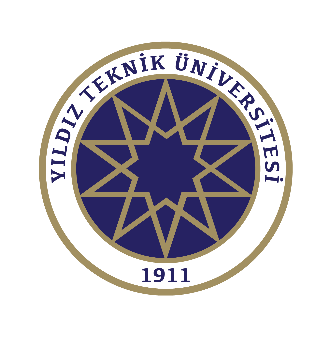 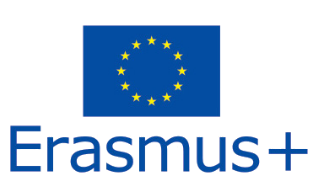 INTERNATIONAL CREDIT MOBILTY-ICMSTAFF MOBILITY CHECK LISTFORMS AFTER THE MOBILITYTry to complete the forms maximum 20 days after your mobility so that the rest of the grant can be transferred on time and the files can be closed.Upon completion of the “forms after the mobility” the participant will be paid the rest (%20) of the grant calculated for the total duration. Name-Surname:Photo Telephone-EmailPhoto Department:Photo Mobility dates:Start: .. / ../ ….         End: .. / ../ ….Start: .. / ../ ….         End: .. / ../ ….Photo Mobility type: Teaching    Training Teaching    TrainingPhoto Host University/Country:Photo Forms (click on it to download)ExplanationsInstructions Check listIt is the check list explaining the details of the required forms.Before preparing other documents, go through it first.Letter of Attendance It is the letter (signed&stamped by host university) proving that you attended to the mobility.You can use either the format of host university or home university. Travel documentsIt is the copy of the passport ID page, the page stamped at the gates by Turkish Police and the receipt of flight/bus ticket or boarding pass. If the Police did not stamp your passport, you can use “Yurda Giriş/Çıkış Belge Sorgulama” at www.turkiye.gov.tr .  Online surveyIt is a survey developed by European Commission to evaluate the procedures for further improvement.When you complete all the forms mentioned above European Commission will send a link by e-mail. Please complete the survey through the link and inform the Erasmus Program Unit. Without completing the survey you will not be transferred the rest of the grant.